                         New F510 PRO                  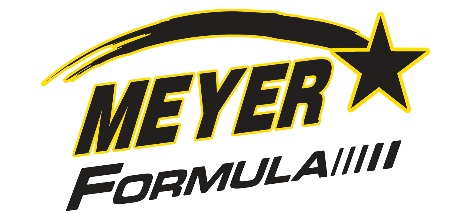 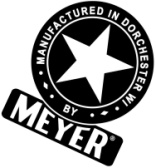  Meyer Formula Vertical TMR MixerModel F510 PRO - offering 510-570 Cubic Foot Capacity Formula Premium Single Screw Vertical Mixer       Same extensive line of conveyor options as the popular twin screw modelsFront Door & Side Door Versions offering our popular belt conveyor systems to eliminate carryback & noise while maximizing feed delivery performance!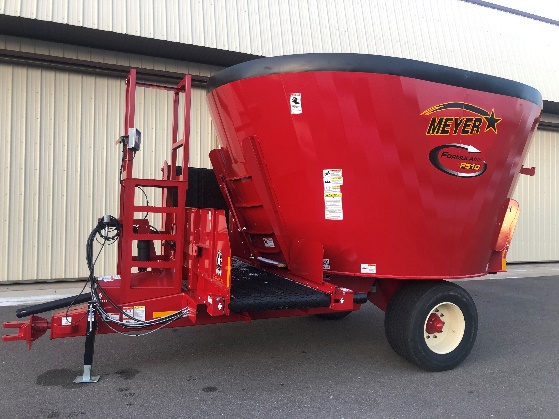 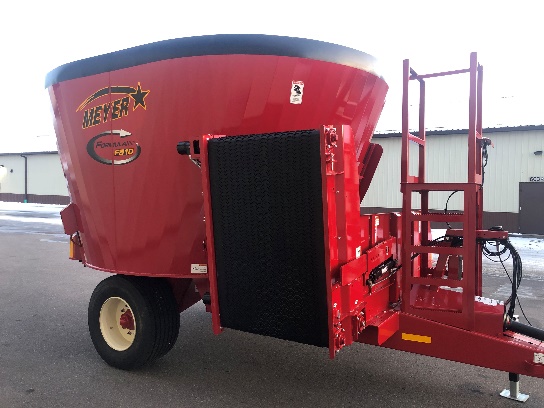         Front Door or Side Door - F510 PRO            Our popular belt incline conveyor       Belt or Chain Conveyors Available         Unloads off Either the Incline or Flat Side        Viewing Platform Optional on Front Door Models          Belt Capacity Ext (pictured) or Hay Retention availMeyer F510 PRO-Upgraded to meet the needs of your livestock operation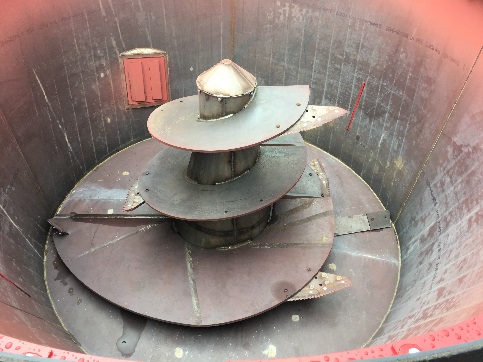 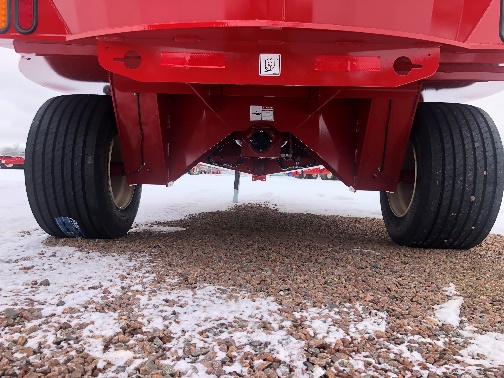     40 Max RPM Auger Speed for Fast Cleanout	        The PRO Series – HD Frame/AxleMagnet options: kicker arm, tank, deflector & more            Premium Floatation & RideUnique, Sectional knife system / auger kicker arm            with Uncompromised StrengthSTANDARD FEATURES OF THE F510 PRO:1000 RPM Direct Drive, Shear-Bolt Protection, Upgraded - HD VM10 Planetary Drive System  Cone Center Augers w/Adj Lead Edge Scraper / High Clearance Design Ideal in Rough TerrainRobust undercarriage w/3 point scale & large diameter tires - Full Line of Scale Head Options   Phone# 1-800-325-9103       meyermfg.com         contact us:  sales@meyermfg.com	